Elementary SpanishHenry Barnard School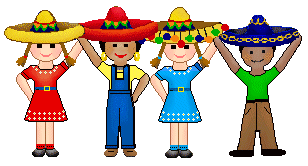 Week 27Grade: PreK/ KTopic:  La letra Q/ ¿Qué o Quién es? (Review)Content:  Review of all topics since last review: Classroom objects, sports, house, places, clothing, giving directions, numbers, commands, and professions; learning about the letter “Q”.Objectives:To learn to pronounce the letter “Q”To learn about Quito and other words/ cultural items that begin with the letter “Q”To review all letters of the alphabet learned so farTo review all content learned so farTo read books that combine vocabulary wordsStandards:1.11, 1.12, 1.13, 1.14, 1.15, 1.21, 1.22, 1.23, 1.24, 1.25, 1.31, 1.32, 1.33, 2.11, 2.12, 4.11, 4.12, 4.13Materials:FlyswattersSubject cardsMemory cardsBubblesBingo boards“Q” Power Point presentationIntroduction:Begin with the opening greeting/ song (“¡Hola niños!  ¿Cómo están?  Buenas tardes a ti- song”).  Review all letters of the alphabet learned so far.   Learn about the letter “Q” with Power Point.Development:Play games to review all material learned so far.  Games include: flyswatter game, bubble pop, memory/ matching game, bingo.  Practice answering the questions, “¿Qué es” and “¿Quién es?Activities:GamesSongs (opening and closing)Assessment:Recall of all material learned so farHomework:Review all letters and games played so far